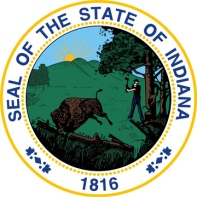 
Office of Secretary of Commerce, Brad Chambers Appearance Request Form - SpeakingThe Secretary of Commmerce attends as many meetings as his calendar allows. Speaking events are scheduled when appropriate, and when there is availability. The Secretary’s schedule fills up quickly, and we appreciate receiving requests at least 4 to 8 weeks in advance. Requests are reviewed once a week during scheduling meetings.  While we aim to respond as quickly as possible, please allow 1 to 2 weeks for a response. All requests must submitted via email in WORD format to Kelly Ribich keribich@iedc.in.gov Detail NeededIndicate responses below:Request DetailsRequest DetailsName of EventHosting OrganizationName and Title of Person submitting the requestEvent Date (Please include day of week)Event Start/End TimeRequested time for the Secretary to Arrive and DepartDescription of Event (lunch, reception, dinner, etc.)Event LogisticsEvent LogisticsLocation Address(Please provide best address for GPS)Location Description(Building, floor, room, suite, etc.)Parking Instructions(Please reserve a designated spot near the entrance)Who will greet and escort the Secretary upon arrival?Contact Phone NumberContact Email AddressNumber of Attendees ExpectedWho will the audience include?Are other dignitaries invited or confirmed?(Please list any other dignitaries invited or confirmed)Will organizational leaders be attending?(Please list names & titles) Agenda Timeline and Run of Show(Please list detailed timeline for the event)Will there be a stage and/or podium?Describe platform lightingWill there be a microphone?(Please indicate hand-held, attached, or wireless)Secretary of Commerce RoleSecretary of Commerce RolePlease indicate the Secretary’s role(Brief Remarks, Keynote, Other - explain)Has the Secretary participated in the event before?Who will introduce the Secretary?(Name & Title)Will there be a Q&A Session?(Q&A Sessions and questions must be approved in advance)Recommended AttireAre there any event protocols/etiquette the Secretary should be aware of?Will any wardrobe items be provided? (Smock, logowear/company t-shirt, hat, etc.)Press/Communications DetailsPress/Communications DetailsVice President Communications, Erin Sweitzer esweitzer@iedc.in.govVice President Communications, Erin Sweitzer esweitzer@iedc.in.govSpeech Topics(The SOC will offer 3-5 minutes brief remarks or 5-10 minutes keynote remarks)Speech Length5, 10, or 15 minutesPlease provide 2-3 Talking Points(Please provide at least 2 weeks prior to Erin Sweitzer)Are you inviting the media?(All media releases must be pre-approved by Erin Sweitzer)Please list any confirmed media Please provide Social Media information
(Twitter Handle, Hashtag, Facebook Page, Website URL)Event and Organization BackgroundEvent and Organization BackgroundBackground/Reason for Event(Please include a detailed background)Background paragraph about host organization(either from website or other material)Why did you invite, or request to meet with, theSecretary?The Secretary has 5 major focus areas within IEDC -  if applicable, indicate the topic the event may focus on:External Engagement Entrepreneurship Energy Transition Environment Economy of the Future/Industries of the Future In the event the Secretary is unavailable, would you be interested in an IEDC EVP attending?Ann Lathrop David RosenbergSalena Scardina Tony Denhart Additional NotesDate Form Submitted